Arts Education CEATE Awardee Workshop (Secondary)Creative Thinking Teaching Strategy Lesson DesignBackground information – Creative tools - References - IDEO card	 https://www.ideo.com/post/method-cards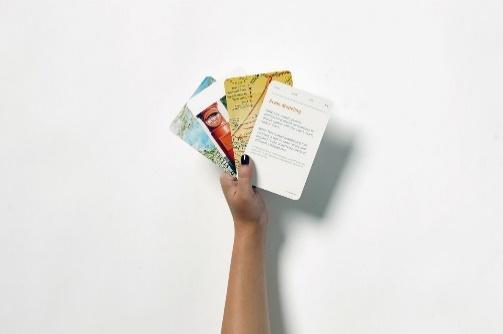 Creative Tools Creative tools by Alex Archer, Fung | Editor: School of Design, Hong Kong Polytechnic University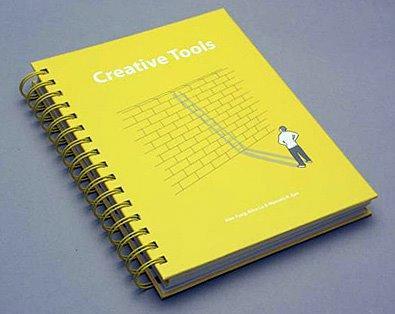 Teaching strategies and activities -**Lesson Plan –Design thinking approaches and tools used  -Evaluations -Project titleTheme exploration is a journeyTeacherFok Choi Yee JoyceSchoolSt. Paul’s Convent SchoolTarget groupDSE Art (1st year of SBA research workbook building)3 ProblemsConstraints in terms of classroom environment and Limited life experiencesEnvironment and experience are proved to be very crucial for nurturing creativity. However, students are always limited to the same classroom environment, thus limiting their exposure to sources of inspirations and diversity of visual materials. Limited life experiences also limit their scope of thinking and abilities to see from different perspectives.3 ProblemsUnfamiliar themesStudents sometimes choose themes that they fancy or simply “like” it personally, but may not know deeply. It results in a research that is narrow, and thus a limited and superficial journey of theme exploration.3 ProblemsHesitate in doing experimentsStudents hesitate in doing quick and effective experiments. They only feel comfortable doing it when they can think of a “better” or even finalized idea. However, portfolio is to record the journey of idea development. Without proper documentation and experimentation, the process of thinking is not evident and shown. 3 QuestionsHow to guide the journey of theme exploration and portfolio building which is stimulating, open and at the same time relevant?3 QuestionsHow to help students explore themes with broader research basis?3 QuestionsHow to get students start doing experimentation quickly and effectively?3 SolutionsSite Investigation  (Experience)3 SolutionsUnexpected Associations (Associate)3 SolutionsRapid Prototyping (Visualise)IDEO cardLookGuided ToursAccompany participants on a guided tour of the project-relevant spaces and activities they experienceCreative ToolsP.74MindmappingIDEO cardLookGuided ToursAccompany participants on a guided tour of the project-relevant spaces and activities they experienceCreative ToolsP.94Culture and CreativityIDEO cardLookStill-Photo SurveyFollow a planned shooting script and capture pictures of specific objects, activities, etc.Creative ToolsP.122CollectingIDEO cardAskSurveys and Questionnaires Ask a series of targeted questions in order to ascertain particular characteristics and perception of users.Creative ToolsP.20EmpathisingIDEO cardAskUnfocus GroupAssemble a diverse group of individuals in a workshop to use a stimulating range of materials and create things that are relevant to your projectCreative ToolsP.12Break the RulesIDEO cardTryPaper PrototypingRapidly sketch, layout and evaluate interaction design concepts for basic usability.Creative ToolsP.1043D ThinkingIDEO cardTryQuick-and-Dirty PrototypingUsing any materials available, quickly assemble possible forms or interactions for evaluation. Creative ToolsP.112Experiencing ProductsIDEO cardCreative ToolsTeaching ActivitiesTeaching ActivitiesGuided ToursMindmappingSite Investigation(Observation and Recording)Students start their project through investigating on a chosen site. They can either choose a location randomly or based on their assumptions on what they can see after having their initial ideas.Teacher/student plan a route for the visit based on their initial impression and research on the site.The first tour is to give students a general picture of the site do observation and recording, and find out things that catch their attention. After the visit, students will create a visual mindmap with a key image at the centre that he or she found most inspiring or special. Visual mind map helps them to organise ideas and at the same time create associations to areas which are not expected at first. After the first visit, students should have narrowed down their interests, and started doing background research on related issues/aspects.The second visit is a more planned one with set tasks, e.g. photo survey, survey and questionnaire for collection more relevant information. Students should plan for a still-photo survey/sketch to capture specific objects, human activities, architecture, etc. During the trip students can collect items which are relevant and inspiring for recording.Guided ToursCulture and CreativitySite Investigation(Observation and Recording)Students start their project through investigating on a chosen site. They can either choose a location randomly or based on their assumptions on what they can see after having their initial ideas.Teacher/student plan a route for the visit based on their initial impression and research on the site.The first tour is to give students a general picture of the site do observation and recording, and find out things that catch their attention. After the visit, students will create a visual mindmap with a key image at the centre that he or she found most inspiring or special. Visual mind map helps them to organise ideas and at the same time create associations to areas which are not expected at first. After the first visit, students should have narrowed down their interests, and started doing background research on related issues/aspects.The second visit is a more planned one with set tasks, e.g. photo survey, survey and questionnaire for collection more relevant information. Students should plan for a still-photo survey/sketch to capture specific objects, human activities, architecture, etc. During the trip students can collect items which are relevant and inspiring for recording.Still-Photo SurveyCollectingSite Investigation(Observation and Recording)Students start their project through investigating on a chosen site. They can either choose a location randomly or based on their assumptions on what they can see after having their initial ideas.Teacher/student plan a route for the visit based on their initial impression and research on the site.The first tour is to give students a general picture of the site do observation and recording, and find out things that catch their attention. After the visit, students will create a visual mindmap with a key image at the centre that he or she found most inspiring or special. Visual mind map helps them to organise ideas and at the same time create associations to areas which are not expected at first. After the first visit, students should have narrowed down their interests, and started doing background research on related issues/aspects.The second visit is a more planned one with set tasks, e.g. photo survey, survey and questionnaire for collection more relevant information. Students should plan for a still-photo survey/sketch to capture specific objects, human activities, architecture, etc. During the trip students can collect items which are relevant and inspiring for recording.Surveys and QuestionnairesEmpathisingSite Investigation(Observation and Recording)Students start their project through investigating on a chosen site. They can either choose a location randomly or based on their assumptions on what they can see after having their initial ideas.Teacher/student plan a route for the visit based on their initial impression and research on the site.The first tour is to give students a general picture of the site do observation and recording, and find out things that catch their attention. After the visit, students will create a visual mindmap with a key image at the centre that he or she found most inspiring or special. Visual mind map helps them to organise ideas and at the same time create associations to areas which are not expected at first. After the first visit, students should have narrowed down their interests, and started doing background research on related issues/aspects.The second visit is a more planned one with set tasks, e.g. photo survey, survey and questionnaire for collection more relevant information. Students should plan for a still-photo survey/sketch to capture specific objects, human activities, architecture, etc. During the trip students can collect items which are relevant and inspiring for recording.Unfocus GroupBreak the RulesUnexpected Associations(Connect)Students have experienced different things or have observed different activities during the guided tour.Assemble a diverse group of individuals in a workshop to use a stimulating range of materials and create 2D and 3D experimental outcomes that are relevant to their project. During the workshop students are encouraged to make use of forced connection so as to create unexpected and inspiring results. This is an in-class short task, and students will present their ideas to justify their work.Unfocus GroupForced connection**Unexpected Associations(Connect)Students have experienced different things or have observed different activities during the guided tour.Assemble a diverse group of individuals in a workshop to use a stimulating range of materials and create 2D and 3D experimental outcomes that are relevant to their project. During the workshop students are encouraged to make use of forced connection so as to create unexpected and inspiring results. This is an in-class short task, and students will present their ideas to justify their work.Paper Prototyping3D ThinkingRapid Prototyping(Empathise and Visualise)Students find out “problems” or “issues” that they have found in the site.With the help of teachers, students draft design briefs for their projects. After doing further research, idea development and experimentation, students are encouraged to create pilot projects through rapid 3D sketching and prototyping.Students can invite users to experience the design outcomes. Surveys and questionnaires can be designed to review the user experience.Quick-and-Dirty PrototypingExperiencing ProductsRapid Prototyping(Empathise and Visualise)Students find out “problems” or “issues” that they have found in the site.With the help of teachers, students draft design briefs for their projects. After doing further research, idea development and experimentation, students are encouraged to create pilot projects through rapid 3D sketching and prototyping.Students can invite users to experience the design outcomes. Surveys and questionnaires can be designed to review the user experience.Quick-and-Dirty PrototypingEmpathisingRapid Prototyping(Empathise and Visualise)Students find out “problems” or “issues” that they have found in the site.With the help of teachers, students draft design briefs for their projects. After doing further research, idea development and experimentation, students are encouraged to create pilot projects through rapid 3D sketching and prototyping.Students can invite users to experience the design outcomes. Surveys and questionnaires can be designed to review the user experience.TitleExplore new possibilities  through the use of creative toolsDuration Approx. 1 hour 30 minsObjectiveExplore more unexpected possibilities for idea generationDevelop ideas and sketches on paper into 3D objects through rapid prototyping for idea developmentEvaluate and refine prototypesCollect others’ ideas and perspectives and evaluate own ideas and prototypesOutcomeIdeas in the form of sketches and quick prototypes contributed by othersClassForm 5 DSE Visual Arts (1st year of DSE)Class sizeSmall classRundownDuration Welcome all;Introduction of lesson objectives5 minsIntroduction of forced connection* as a creative tool for idea generation10 minsActivity I – Making Unexpected Associations Task-Students have collected series of images and relevant subject matters* after site investigationPrint out the images and relevant subject mattersEach student in the group draw a card from “Forced Connection Cards”Each card suggest different category, e.g.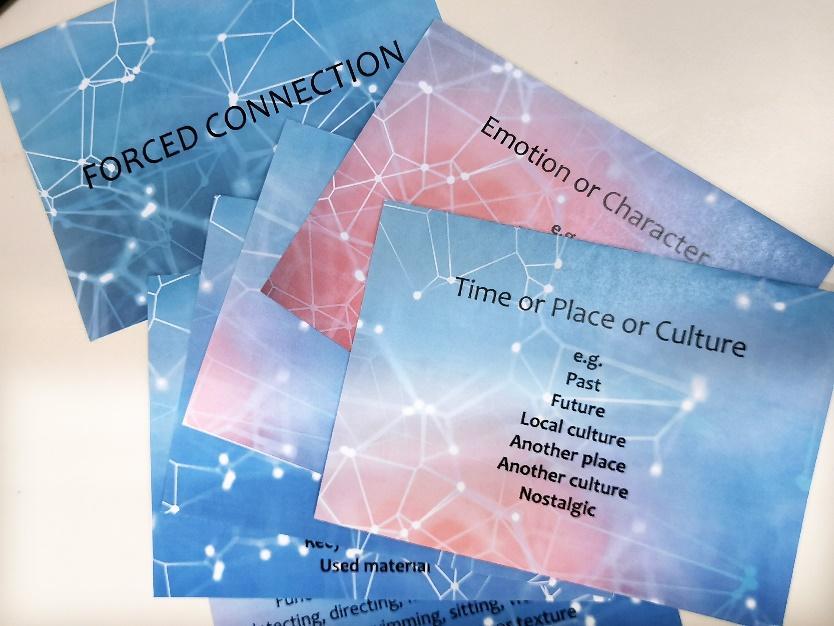 4. Pair up one chosen image/subject matter with the suggested feature on the card according to       the descriptions. Each card suggests different category, e.g.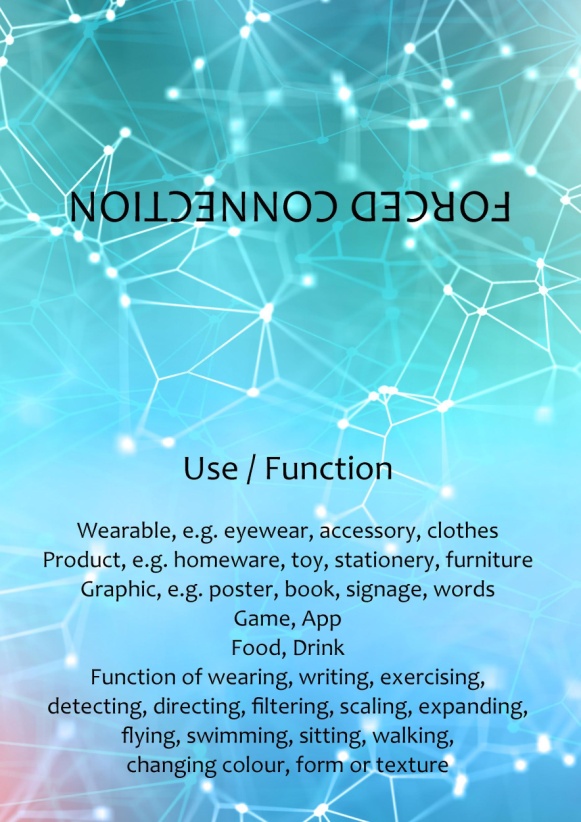 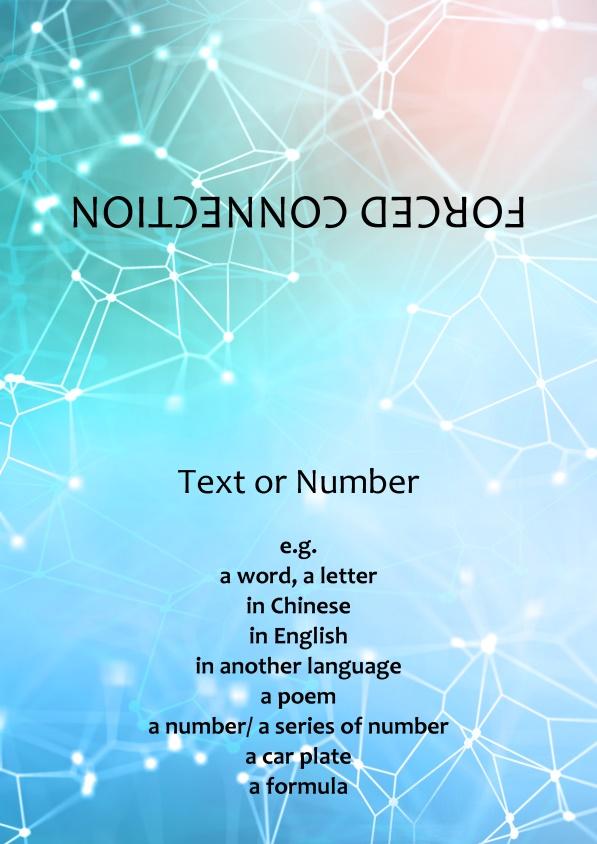 5. Come up with new possible combined experimental outcome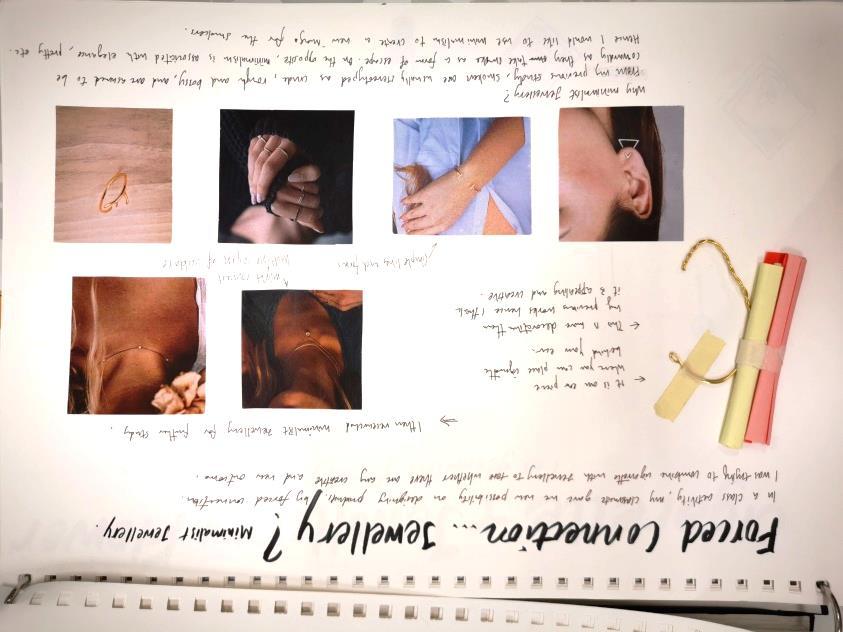 15 minsStudents share their ideas and outcomes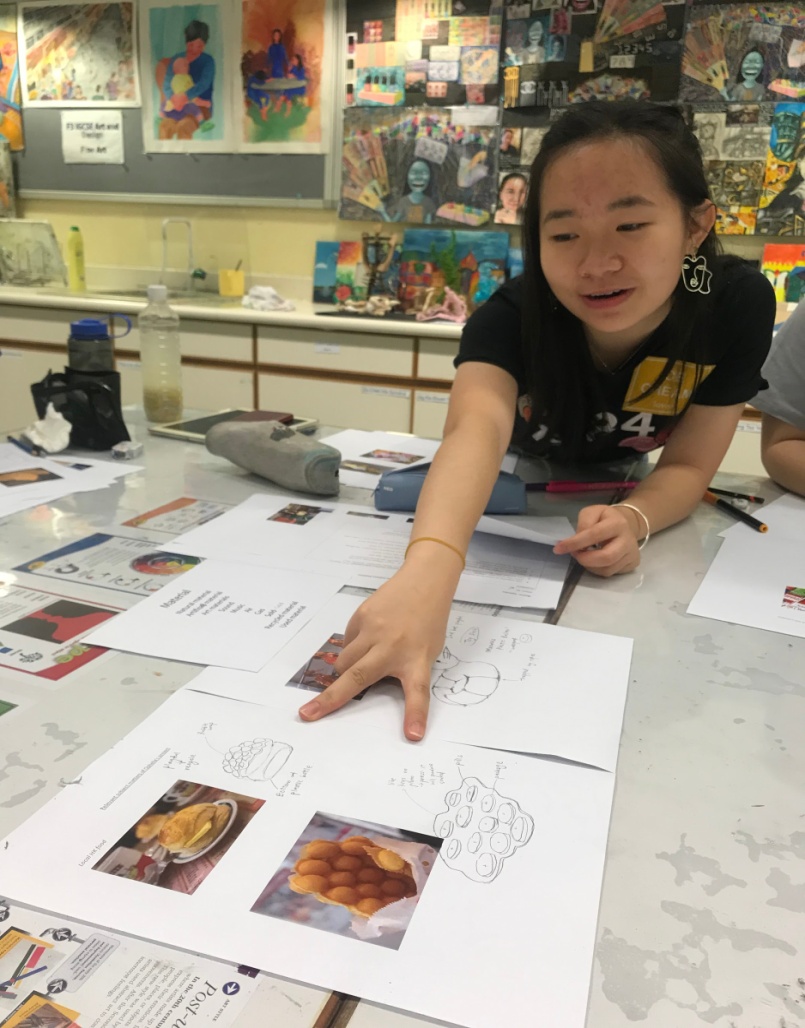 10 minsIntroduction of SCAMPER as creative approaches for reviewing ideas and prototypes of outcomes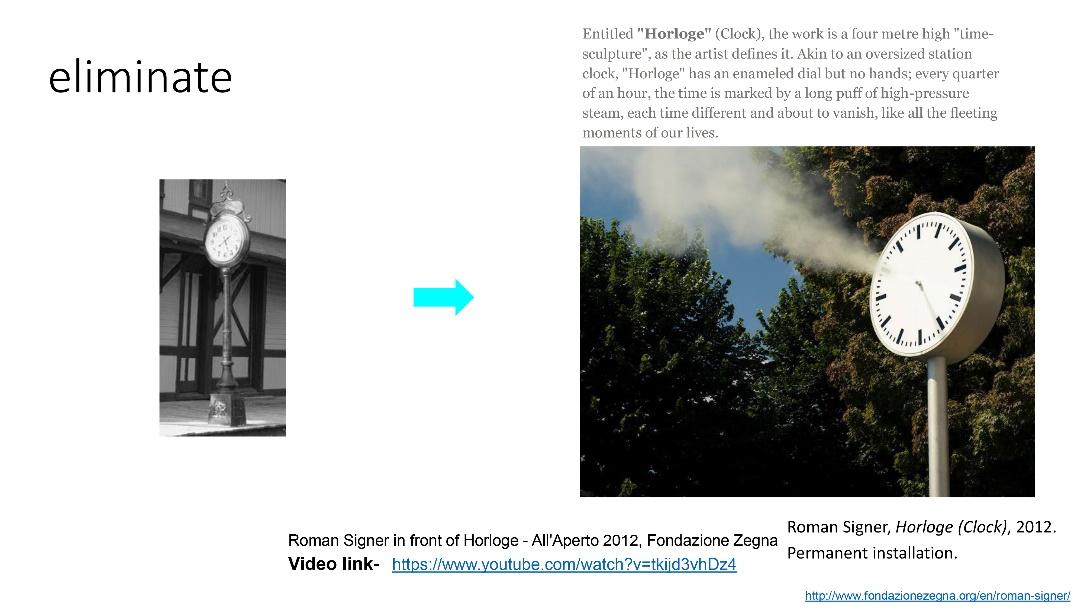 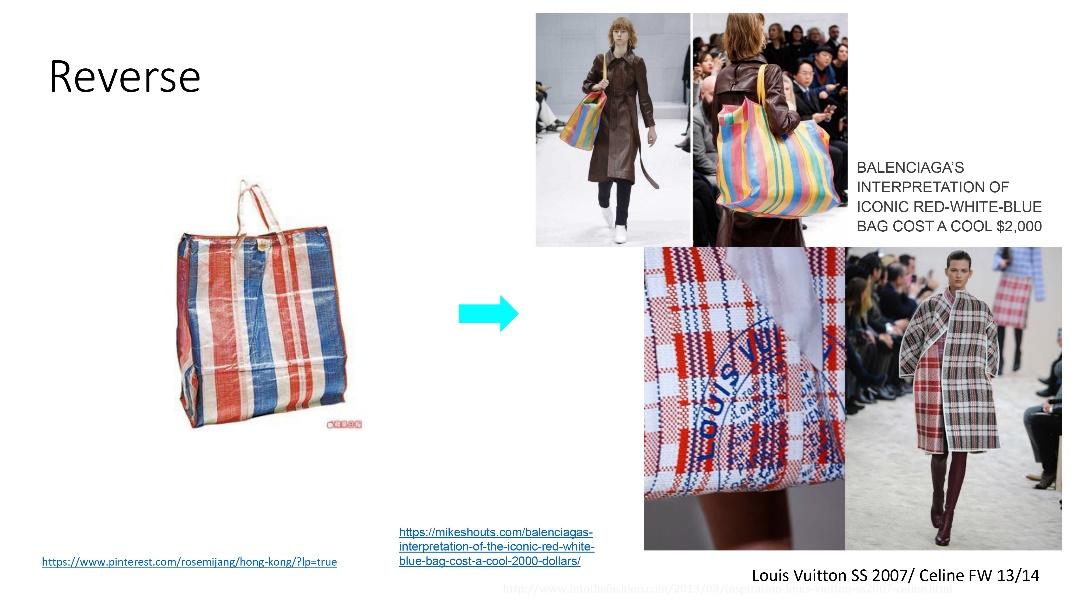 10 minsActivity II – Use the “SCAMPER” approaches to create even more possibilities 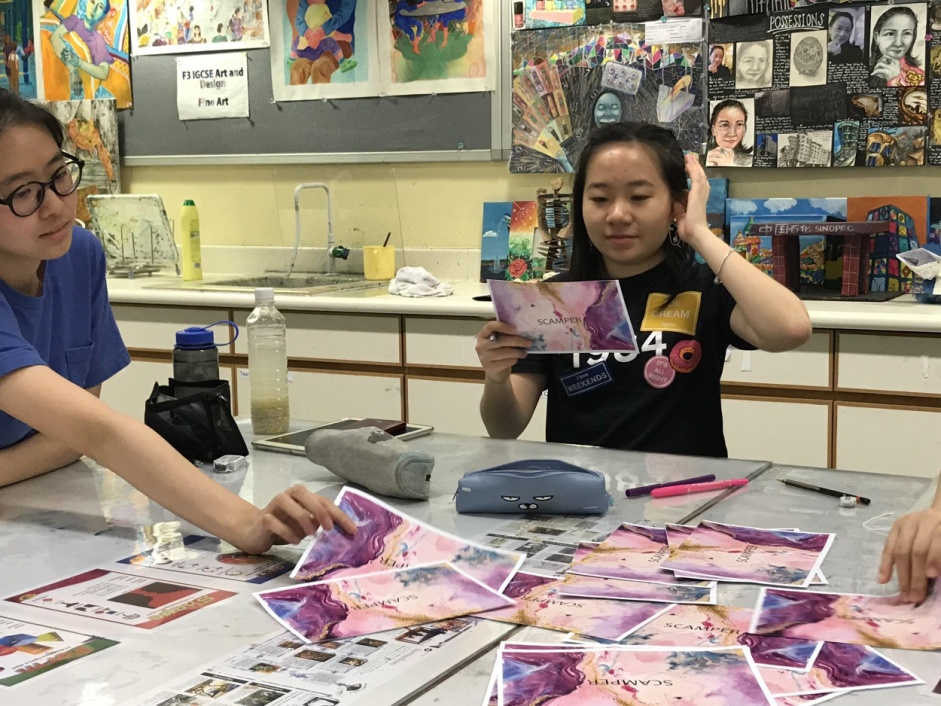 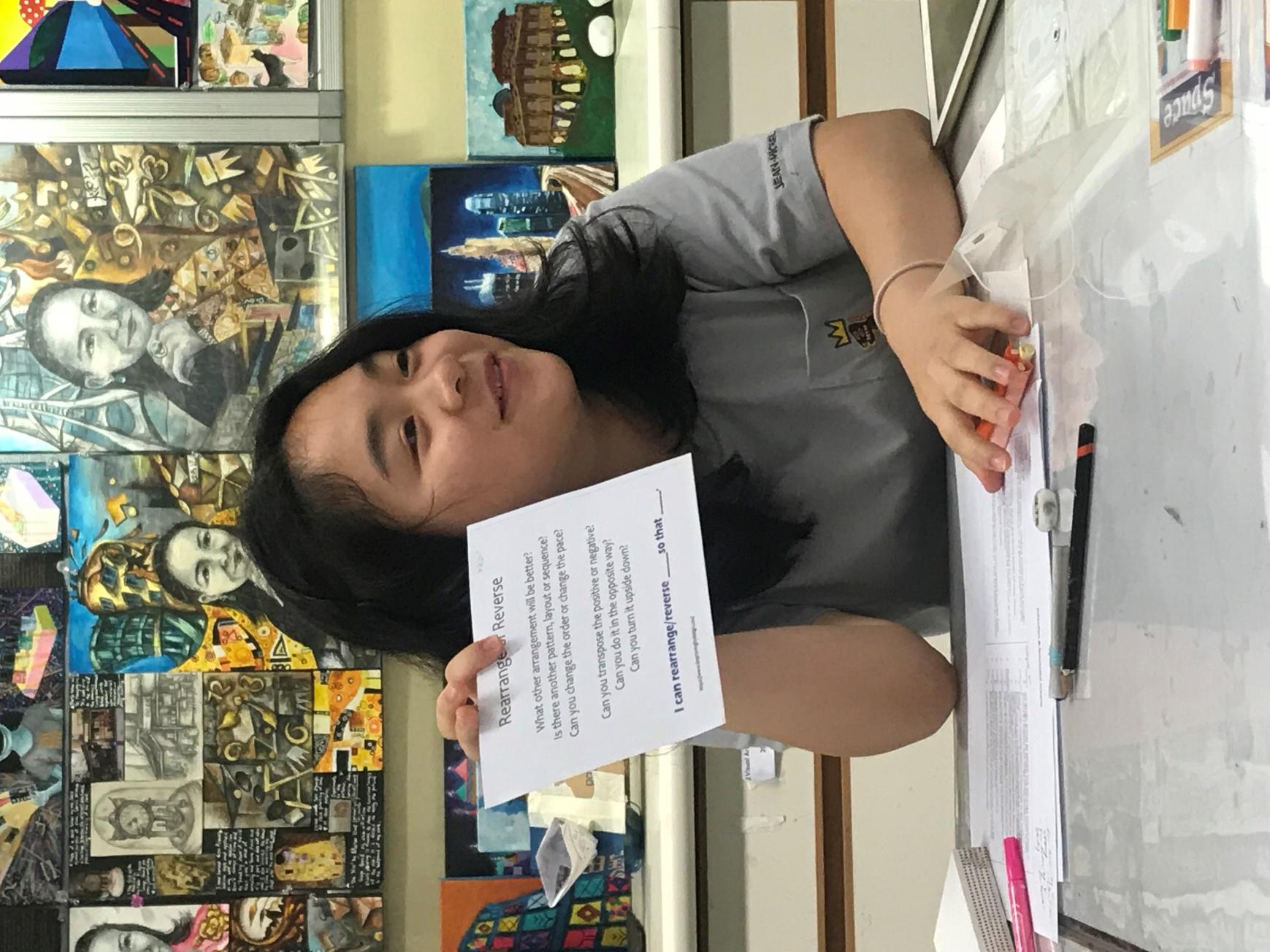 10 minsActivity III – Quick PrototypingTask-Select 1 potential outcome and make a quick prototype of it for visualization 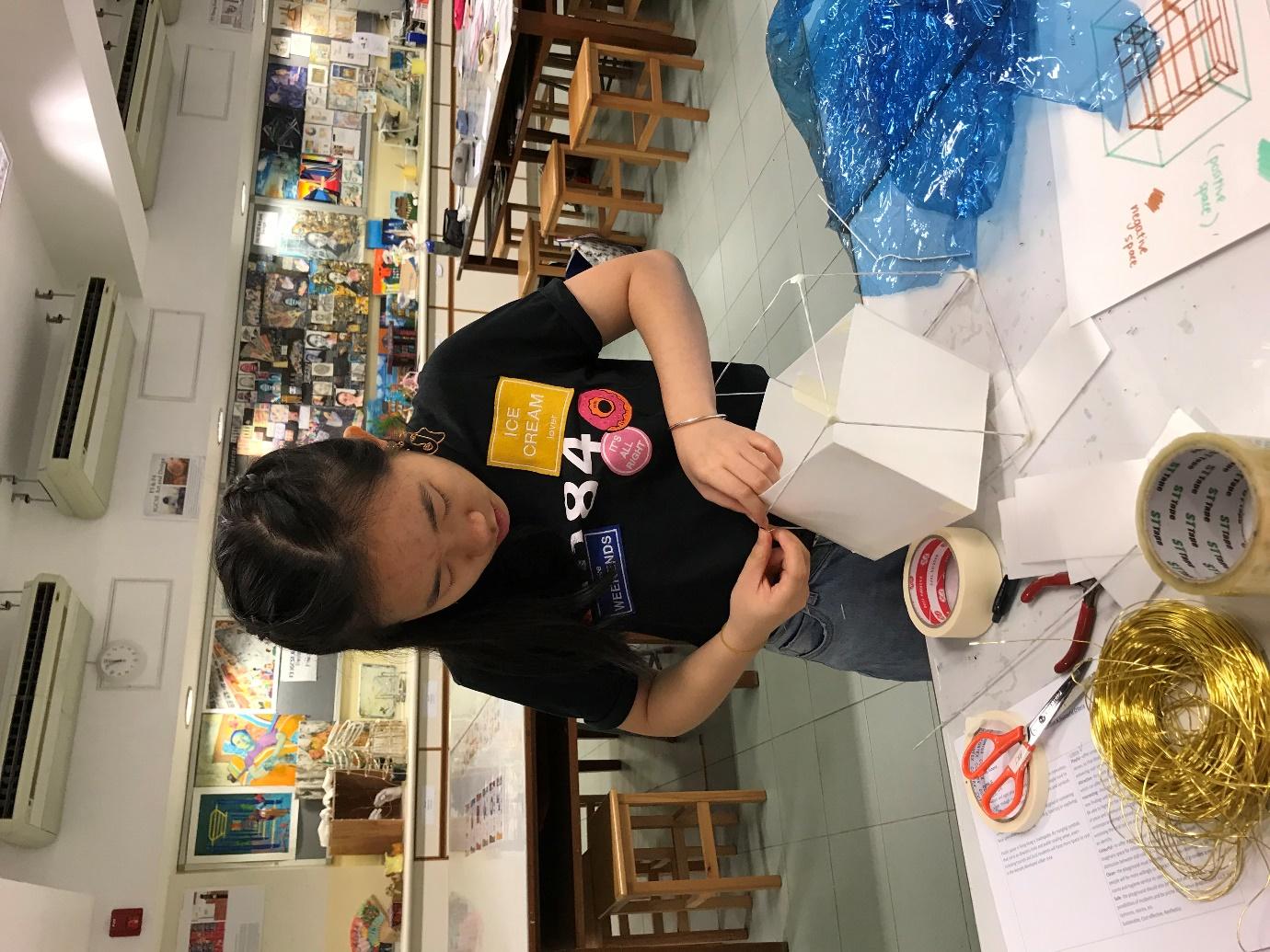 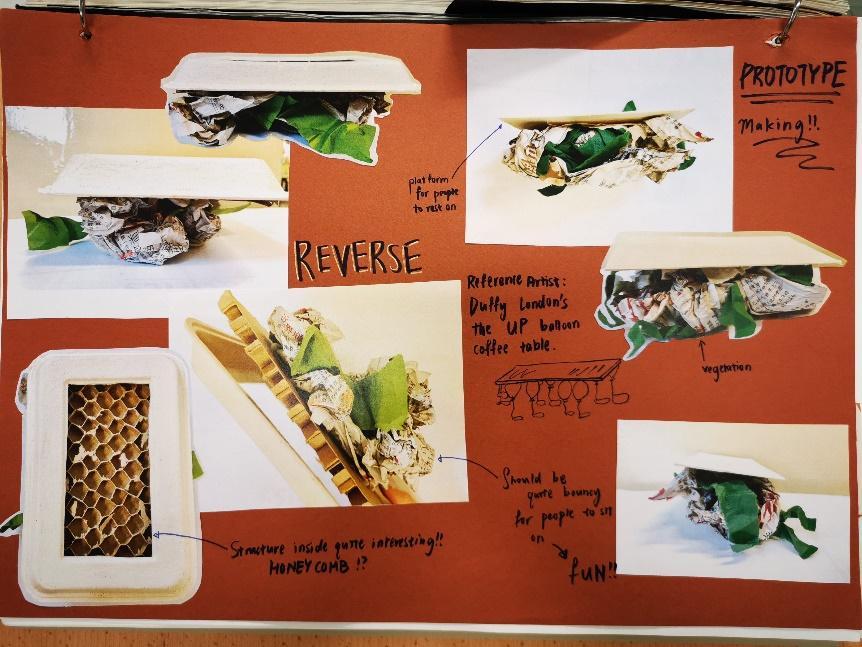 20 minsStudents share their ideas and outcomes10 minsRecord activity outcomes and evaluation on sketchbook (home assignment)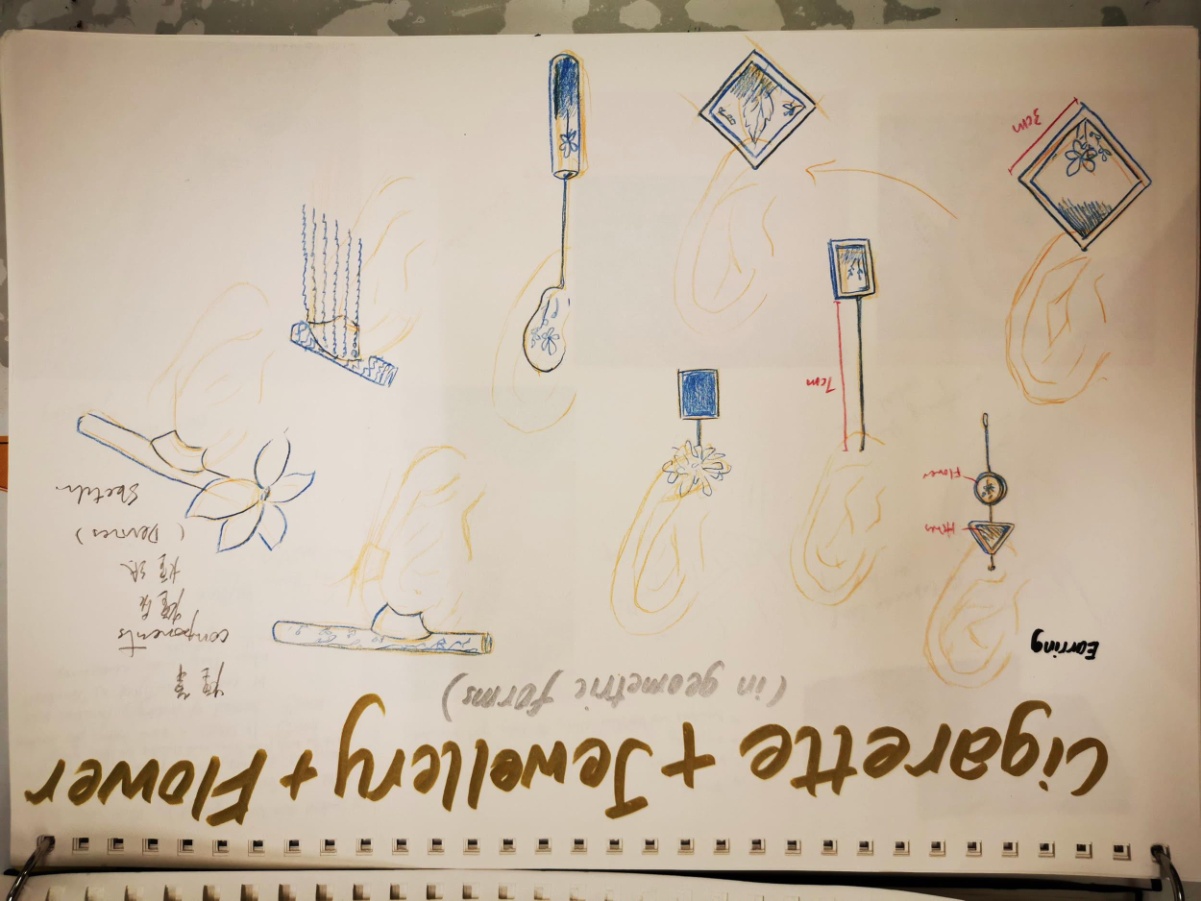 --IDEO cardQuick and Dirty prototyping Book: Creative toolsForced connection cards*3D thinking approachFrom CEATE AE groupSCAMPER cardsEvaluation chartStudentsTeacherImproved observational skillsExplored mores possibilities of themesFound new areas for further researchFound more sources of visual materialsCreated more experimental visual outcomes during the journeyCreated more unexpected outcomesCame up with themes which are not expected and based on my own experiences and observationsGenerated more ideasInspired by classmates who gave me suggestions on my own projects during the forced connection and scamper activitiesWere to provide more guidance to students for the selection and organisation of materials from the vast amount of collected materials,eg. mind mappingWere to study the issues that the students concern and make suggestions for filling in the gaps in the researchWere satisfied with the visual outcomes produced by students documenting the development of theme explorationHad to see if the ideas suggested by others are relevant to my project (delivering  my intentions)Had  to do quite a lot of research for filling up the gaps especially for the new areas which I do not know aboutproduced extra visual outcomes which may not be further developed as they were not relevant to my intentions